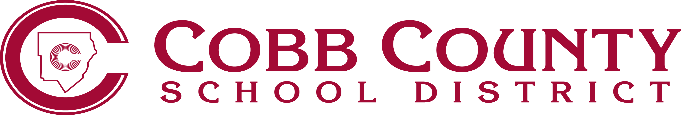 Form JG(1)-2	          Empowering Dreams for the FuturePERMISSÃO AO ALUNO PARA PARTICIPAR DE ENTREVISTAS OU DO TRABALHO COM ASSESSORIA DE IMPRENSAPERMISSION TO ALLOW STUDENT TO PARTICIPATE IN MEDIA RELATIONS OR INTERVIEWS Ocasionalmente, o Cobb County School District (Distrito Escolar do Condado de Cobb, ou o “Distrito”) é contatado por diversos veículos de comunicação e outras organizações, empresas ou grupos externos para solicitar entrevistas, gravações ou fotografias dos alunos do Distrito para fins não publicitários. Essas solicitações são aprovadas pelo Departamento de Comunicação do Distrito ou seu representante. Uma vez que a foto, imagem em vídeo, clipes de áudio, citação ou outra informação de identificação é publicada pelos veículos de comunicação ou outras organizações, empresas ou grupos externos, ela pode ser acessada por indivíduos dentro ou fora do campus.O veículo de comunicação ou a organização, empresa ou grupo externo pode solicitar que o aluno forneça informações pessoais, como nome completo, nome dos pais, endereço, número do telefone ou opiniões sobre diversos tópicos. Eu compreendo que, embora o Distrito se esforce para garantir que essas interações sejam positivas, o Distrito não possui controle sobre: quais informações o veículo de comunicação ou organização, empresa ou grupo externo obterá do aluno; como o veículo de comunicação ou organização, empresa ou grupo externo usará essas informações que foram coletadas do aluno; ou como o aluno será retratado pelo veículo de comunicação ou organização, empresa ou grupo externo.Eu autorizo o Distrito a permitir que sejam feitas entrevistas, fotografias ou gravações do aluno pelo veículo de comunicação, que pode incluir, entre outros, rádio, televisão e mídia impressa, ou outras organizações, empresas ou grupos externos nas propriedades ou em eventos do Distrito para fins não publicitários. Também concordo em indenizar, defender e não prejudicar os membros do Conselho de Educação do Condado de Cobb, do Distrito, seus dirigentes, funcionários, agentes, substitutos e representantes (as “Partes Indenizadas”) de todas e quaisquer denúncias e responsabilidades resultantes dessa atividade.Nome do aluno (em letra legível)	Assinatura do alunoDeve ser assinado se o aluno tiver 18 anos de idade ou maisData da assinatura do aluno Nome de um dos pais/responsáveis (em letra legível)		Assinatura de um dos pais/responsáveis Data da(s) assinatura(s) de um dos pais/responsáveisOs pais ou responsáveis que não autorizarem seus filhos a serem entrevistados não devem assinar ou devolver este formulário à escola. Os pais, responsáveis e alunos com 18 anos de idade ou mais não devem assinar o formulário se os campos “Assunto/Natureza do evento” e/ou “Veículo/grupo de comunicação envolvido” não estiverem preenchidos abaixo.Data de contato com o Departamento de Comunicação:  Data do evento:Assunto/Natureza do evento: Veículo/grupo de comunicaçãoenvolvido: